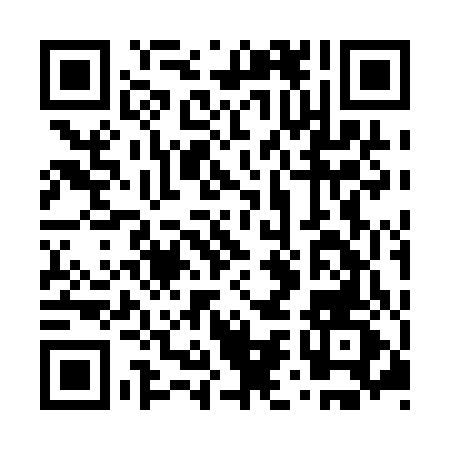 Prayer times for Coron Saint-Pierre, BelgiumWed 1 May 2024 - Fri 31 May 2024High Latitude Method: Angle Based RulePrayer Calculation Method: Muslim World LeagueAsar Calculation Method: ShafiPrayer times provided by https://www.salahtimes.comDateDayFajrSunriseDhuhrAsrMaghribIsha1Wed3:566:191:425:449:0611:182Thu3:536:171:425:459:0711:213Fri3:506:161:425:459:0911:244Sat3:466:141:425:469:1011:275Sun3:436:121:425:469:1211:306Mon3:406:101:425:479:1311:337Tue3:366:091:415:489:1511:368Wed3:336:071:415:489:1711:399Thu3:296:061:415:499:1811:4210Fri3:276:041:415:499:2011:4511Sat3:266:021:415:509:2111:4812Sun3:256:011:415:519:2211:4913Mon3:255:591:415:519:2411:5014Tue3:245:581:415:529:2511:5115Wed3:245:571:415:529:2711:5116Thu3:235:551:415:539:2811:5217Fri3:235:541:415:539:3011:5218Sat3:225:521:415:549:3111:5319Sun3:225:511:415:549:3211:5420Mon3:215:501:425:559:3411:5421Tue3:215:491:425:569:3511:5522Wed3:205:481:425:569:3611:5623Thu3:205:461:425:579:3811:5624Fri3:195:451:425:579:3911:5725Sat3:195:441:425:589:4011:5726Sun3:195:431:425:589:4111:5827Mon3:185:421:425:599:4311:5828Tue3:185:411:425:599:4411:5929Wed3:185:411:425:599:4512:0030Thu3:185:401:436:009:4612:0031Fri3:175:391:436:009:4712:01